MARCO POCCIONI e MARCO VALSANIA presentano MICHAEL DOUGLAS inregia di MATT DAMON 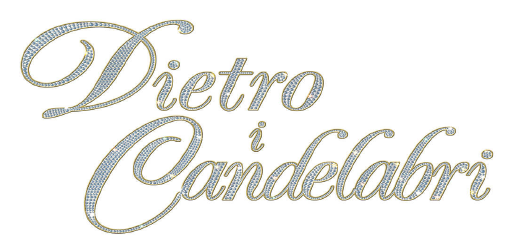 STEVEN SODERBERGH con DAN AYKROYD TOM PAPA SCOTT BAKULA PAUL REISER e con ROB LOWE DEBBIE REYNOLDS prodotto da JERRY WEINTRAUB IN VENDITA IN BLU-RAY DISC E IN DVD DAL 5 GIUGNO 2014DISTRIBUITO DA 01 DISTRIBUTION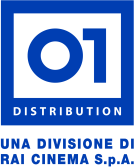 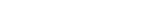 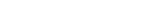 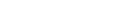 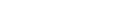 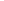 Dietro i candelabri CAST ARTISTICO Liberace Scott Thorson Seymour Heller Bob Nero Dr. Jack Startz Ray Arnett Mr Felder Frances Liberace MICHAEL DOUGLAS MATT DAMON DAN AYKROYD SCOTT BAKULA ROB LOWE TOM PAPA PAUL REISER DEBBIE REYNOLDS 2 Crediti non contrattuali Dietro i candelabri CAST TECNICO Regia Sceneggiatura Musiche Scenografie Direttore della fotografia Montaggio Costumi Casting Produttore Produttori esecutivi STEVEN SODERBERGH RICHARD LAGRAVENESE MARVIN HAMLISCH HOWARD CUMMINGS PETER ANDREWS MARY ANN BERNARD ELLEN MIROJNICK CARMEN CUBA JERRY WEINTRAUB GREGORY JACOBS SUSAN EKINS MICHAEL POLAIRE Tratto dal romanzo Dietro i candelabri. La scandalosa vita di Valentino Liberace, il più grande showman di tutti i tempi di Scott Thorson e Alex Thorleifson edito in Italia da Newton Compton Editori 3 Crediti non contrattuali SINOSSI "Io non faccio concerti . Metto su spettacoli" - Liberace Prima di Elvis, di Elton John, di Madonna, Bowie e Lady Gaga, c’è stato Liberace: pianista virtuoso, intrattenitore stravagante e figura appariscente sia sul palcoscenico che in televisione. Primo vero performer famoso in tutto il mondo, con il suo stile ha affascinato un pubblico sterminato per tutti i 40 anni di carriera. Wladziu Valentino Liberace (il nome all’anagrafe del musicista nato in America da padre italiano e madre polacca) ha rappresentato in scena come nella vita privata tutto l’eccesso, il glamour e il kitsch che solo un entertainer totale come lui poteva permettersi negli anni Cinquanta e Sessanta. Nell’estate del 1977 Liberace conosce il giovane e affascinante Scott Thorson e, nonostante la differenza di età e l’appartenenza a mondi decisamente lontani, i due saranno amanti per 5 anni. Dietro i candelabri è la storia di questa stupefacente relazione amorosa – dal primo incontro in un teatro di Las Vegas all’amara separazione finale. Dati tecnici e contenuti extra dvdSupporto: DVD9durata film: 115 minutidurata extra: 16 minutidurata complessiva: 131 minutiformato video: colore PAL 720x576 Widescreen 16/9Formato Audio:Dolby Digital Italiano 5.1DTS ItalianoDolby Digital Inglese 5.1Sottotitoli:Italiano per non udentiIngleseContenuti Extra:- "Making Of" sottotitolato in italiano   (14 minuti)- "Trailer Italiano"                      (2 minuti)Dati tecnici e contenuti extra Blu ray discSupporto: BD 50durata film: 120 minutidurata extra: 15 minutidurata complessiva: 135 minutiformato video film feature: colore, full HD AVC 1920 x 1080 progressivoformato audio: DTS-HD Master Audio 5.1, Italiano e Inglesesottotitoli: Italiano non udentiContenuti Extra:- "Making Of" sottotitolato in italiano   (14 minuti)- "Trailer Italiano"                      (2 minuti)Ufficio stampa: Lucrezia VitiTel. 348 2565827 - 06 68470333lucreziaviti@yahoo.it – l.viti@raicinema.itPer immagini e materiali vari consultare il sito www.01distribution.it  – Area press home-video